Bin ich fit?! – Satz des Pythagoras IIIn den folgenden Materialien / Auf dieser Seite wird Software / werden Dienste vorgestellt, bei denen Daten auf externen Servern verarbeitet werden können. Die Nutzung ist für Sie freiwillig. Bei der Nutzung im Unterricht oder Verwendung von Daten Dritter sind die rechtlichen Rahmenbedingungen zu beachten. Vgl. Sie hierzu https://it.kultus-bw.de/,Lde/Startseite/IT-Sicherheit/Datenschutz+an+SchulenTeilgebiet DiagnoseaufgabeLernvideoLernvideoÜbungBesondere DreieckeDieses gleichseitige Warnschild hat eine Seitenlänge von 63 cm. Die Breite des roten Rahmens beträgt 5 cm. Bestimme die maximale Länge für das Ausrufezeichen.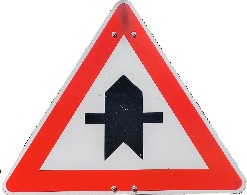 Einführung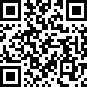 .via YouTubeBeispiele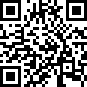 .via YouTube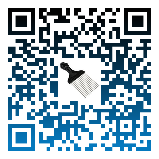 .via GeoGebraPrüfungsniveauan der RSÜberprüfe, ob der Flächeninhalt der Figur größer als 70 cm² und der Umfang kleiner als 34 cm ist.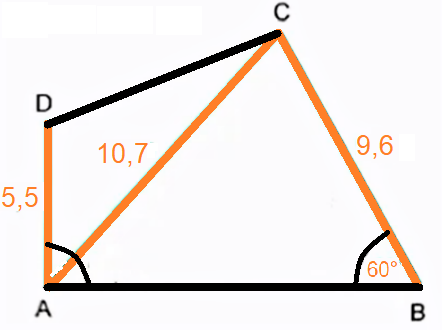 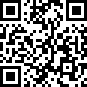 .via YouTube.via YouTube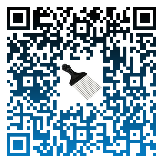 .via mathe.aufgabenfuchs(Großer Aufgaben-Mix)Satz von Pythagoras - Volumen und Oberflächen von PrismenBestimme wieviel Schokolade in die Toblerone mit der Länge von 20cm und der Seitenlänge von 4cm passt. 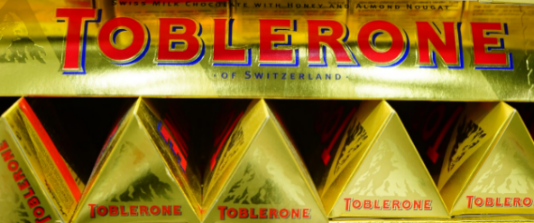 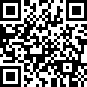 .via YouTube.via YouTube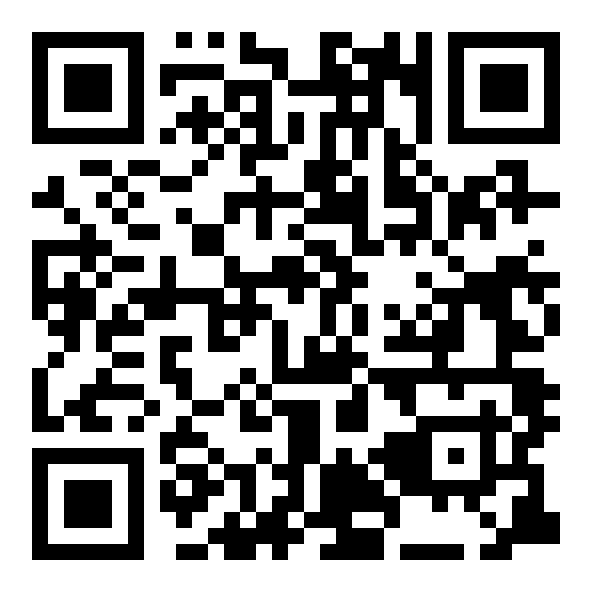 .via LearningappsSatz von Pythagoras - WürfelnÜberprüfe, ob in diesen Karton mit den Seitenlängen von jeweils 1m ein Holzstab von 1,6m hineinpasst.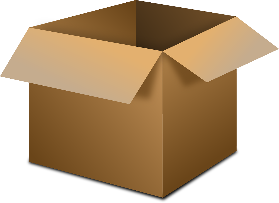 Einführung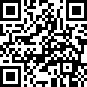 .via YouTubeBeispiel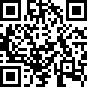 .via YouTube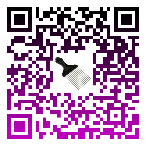 .via LearningappsSatz von Pythagoras - Quadratische PyramideBestimme, wie viele unterschiedliche (nicht kongruente) rechtwinklige Dreiecke man in einer quadratischen Pyramide finden kann.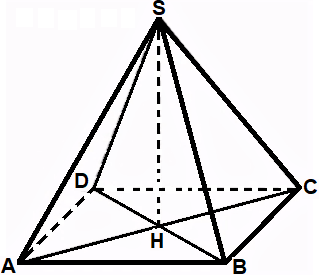 Einführung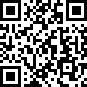 .via YouTubeBeispiel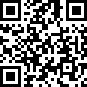 .via YouTube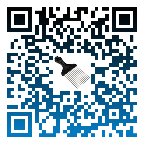 .via GeoGebra